Field Locations:Rogers High School					Rogers Middle School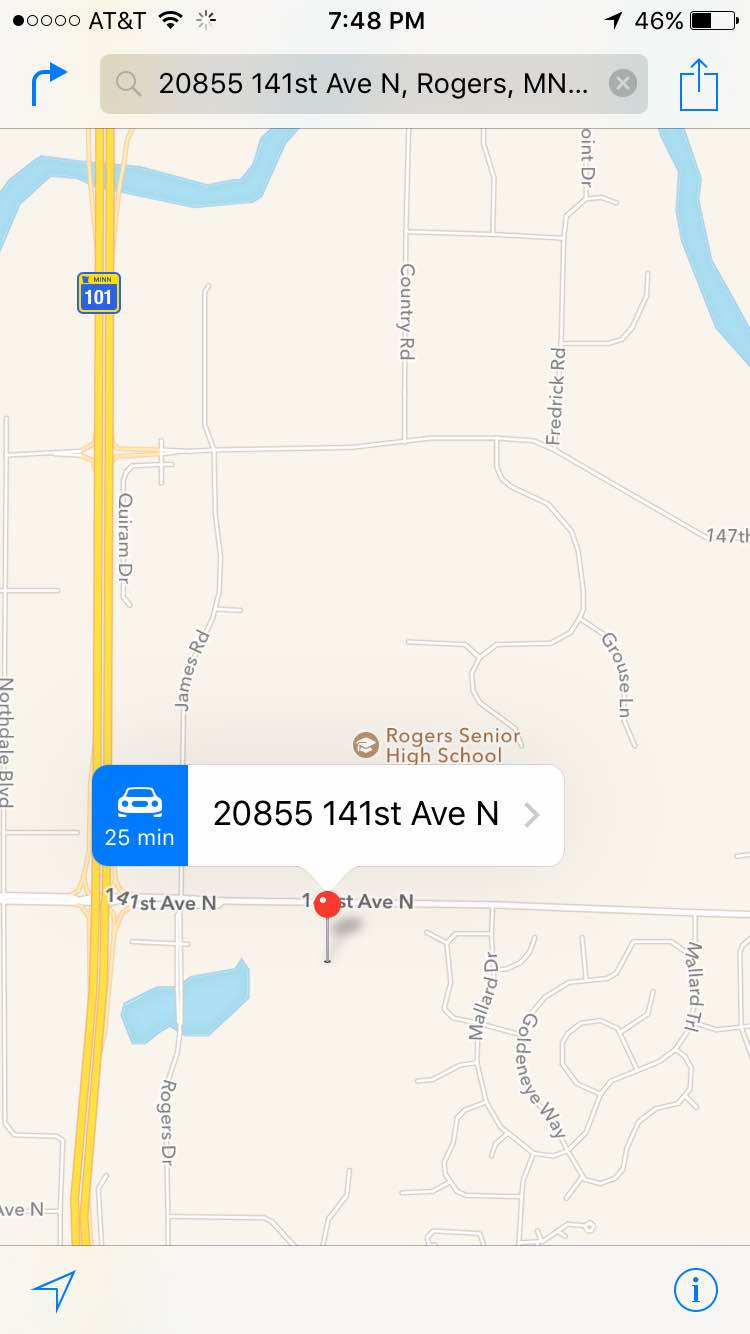 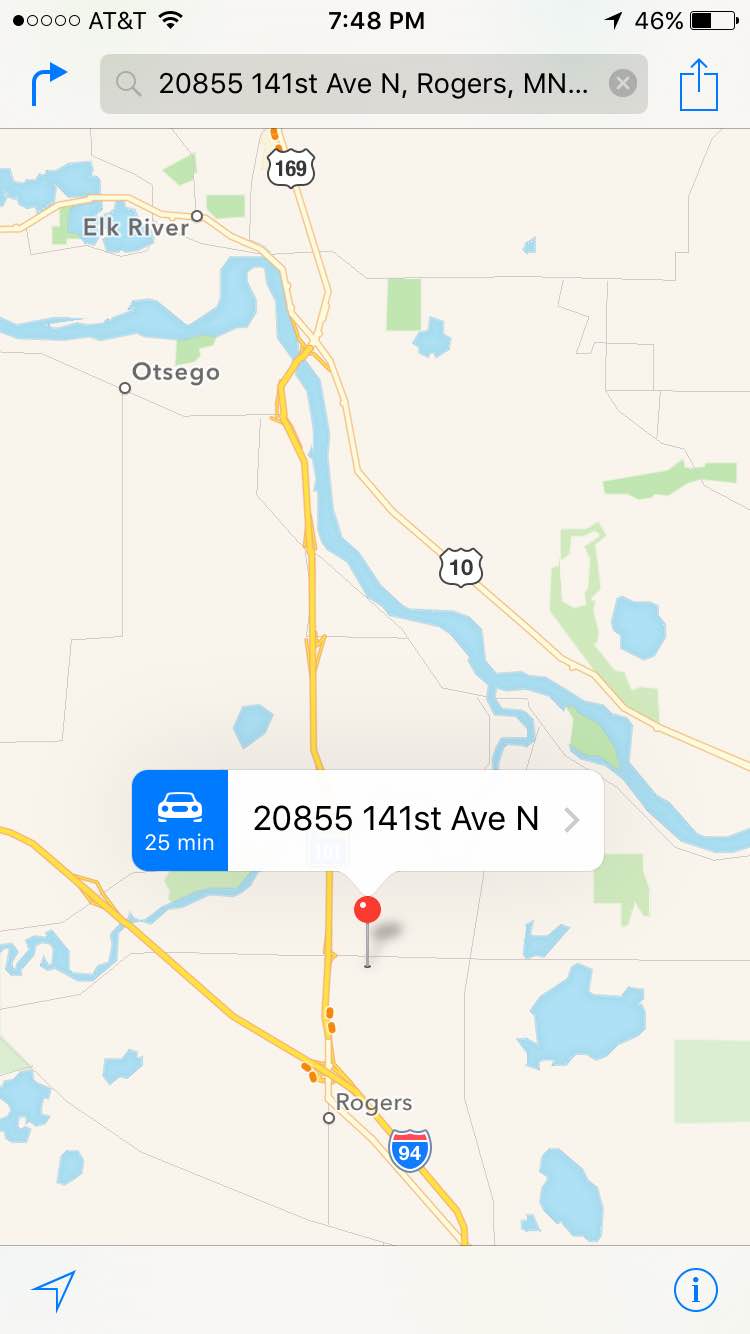 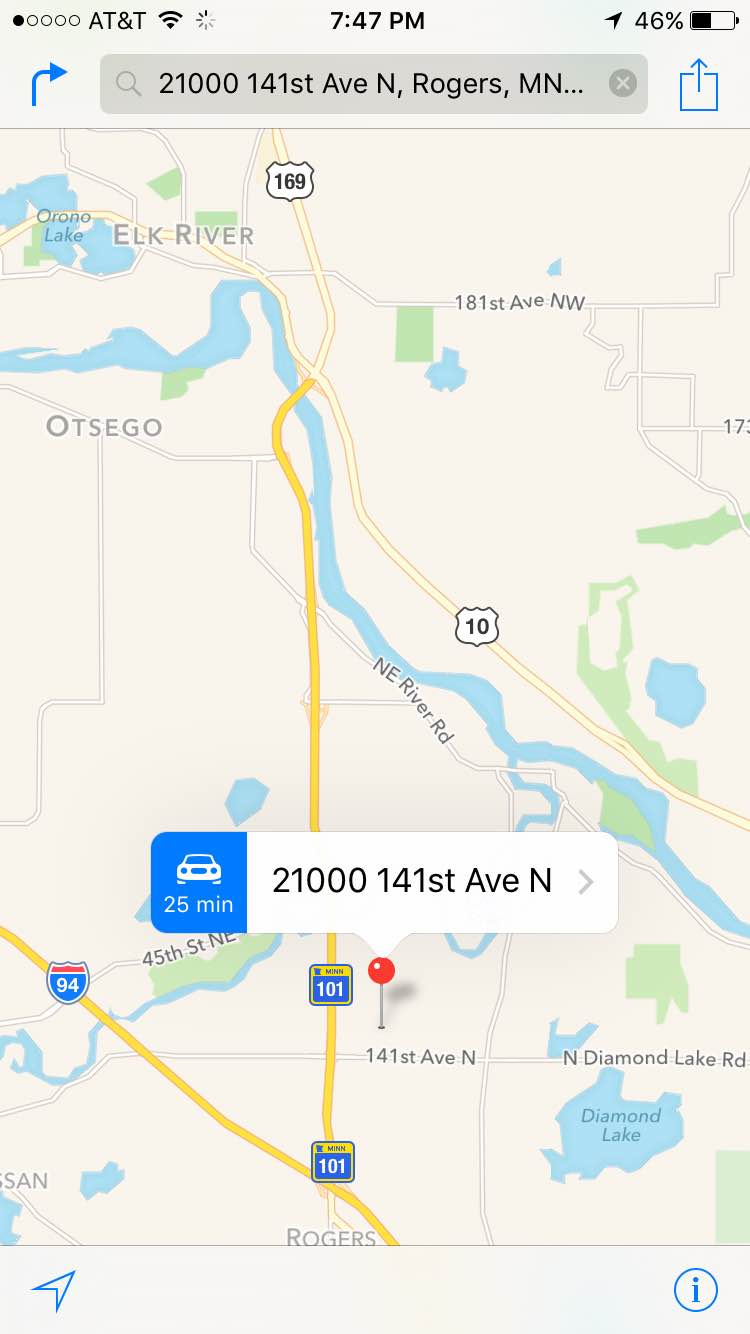 